от 29.06.2020		                                                                                     № 273О внесении изменений в план контрольныхмероприятий по осуществлению внутреннегомуниципального финансового контроля на 2020 год,утвержденный Распоряжением городской Администрацииот 19.03.2020 № 142В связи с уточнением контрольных мероприятий по осуществлению внутреннего муниципального финансового контроля на 2020 год на основании служебной записки начальника отдела по внутреннему муниципальному финансовому контролю и контролю финансово-хозяйственной деятельности муниципальных унитарных предприятий городской Администрации Сольжиграсовой А.К. от 16.06.2020 № М20-54/20: 1. Внести в план контрольных мероприятий по осуществлению внутреннего муниципального финансового контроля на 2020 год, утвержденный Распоряжением городской Администрации от 19.03.2020 № 142 следующее изменение:1.1. В пункте 4 в столбце «Начало проведения контрольного мероприятия» слова «2 квартал» заменить словами «4 квартал».2. Опубликовать настоящее Распоряжение в порядке, установленном Уставом МО «Город Мирный».        3. Контроль исполнения настоящего Распоряжения оставляю за собой. Глава города                              	                К.Н. АнтоновАДМИНИСТРАЦИЯМУНИЦИПАЛЬНОГО ОБРАЗОВАНИЯ«Город Мирный»МИРНИНСКОГО РАЙОНАРАСПОРЯЖЕНИЕ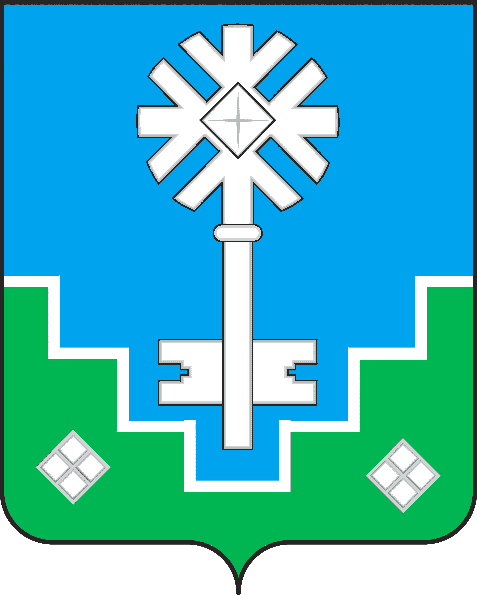 МИИРИНЭЙ ОРОЙУОНУН«Мииринэй куорат»МУНИЦИПАЛЬНАЙ ТЭРИЛЛИИ ДЬАhАЛТАТАДЬАhАЛ